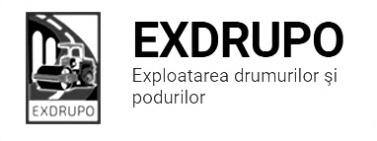 Notă informativăcu privire la lucrările de întreţinere şi salubrizare a infrastructurii rutieresect. Centru (8 muncitori): executate 03.09.2020:Salubrizare mecanizată: str. V. Trandafirilor, str. Melestiu, str. P. Ungureanu, str. Miorița, str. Grenoble, str. L. Kaczynski, Dr. Viilor, str. Ciocîrliei, str. T. Baltă, str. Pietrarilor, str. Spicului, str. Ialoveni, șos. Hîncești.executate 03-04.09.2020 (în noapte):Frezarea părții carosabile: str. Testimițeanu-100m2.Salubrizarea manuală: str. Testimițeanu-2curse.Reparația canalizării pluviale: str. Testimițeanu-4fînt. inst., 4fînt.rid.planificate 04.09.2020:Frezarea părții carosabile: str. Testimițeanu.Reparația canalizării pluviale: str. Testimițeanu.sect. Buiucani (7 muncitori): 	executate 03.09.2020:Excavare/transportare gunoi: str. I. Pelivan (tr.)-5curse. Demolarea betonului: str. I. Pelivan (tr. )-2,5m3.Amenajare pietriș: str. I. Pelivan (tr.)-14,7m3. planificate 04.09.2020:Excavare/transportare gunoi: str. I. Pelivan (tr.).Amenajare pietriș: str. I. Pelivan (tr.).Demolarea betonului: str. I. Pelivan (tr.).Instalarea zidăriilor: str. I. Pelivan (tr.)sect. Rîşcani (10 muncitori):executate 03.09.2020:Excavare/transportare b/a uzat: str. Albișoara (tr.)-168m2.Desfacerea bordurelor: str. Albișoara (tr.)-47buc.Excavare/transportare sol: str. Albișoara (tr.)-2curse. Amenajare pietriș:str. Albișoara (tr.)-17,2m3, 78m2 pietriș vechi. Demolarea betonului: str. Albișoara (tr.)-1,2m3. Instalarea zidăriilor: str. Albișoara (tr.)-41buc.executate 03-04.09.2020 (în noapte):Salubrizare mecanizată:str. Albișoara, bd. D. Cantemir, str. Petricani, str. Al. cel Bun, str. V. Alecsandri, str. Pușkin, str. B. Bodoni, str. C. Tănase, str. Ierusalim, bd. Gr. Vieru, str. P. Rareș.planificate 04.09.2020:Salubrizarea manuală: str. Albișoara (tr.).Desfacere bordure: str. Albișoara (tr.).Amenajare pietriș :str. Albișoara (tr.).Instalarea zidăriilor: str. Albișoara (tr.).sect. Botanica (10 muncitori):executate 03.09.2020:Evacuare gunoi: str. Albișoara (tr.)-5curse.Amenajare pietriș: str. Albișoara (tr.)-12,9m3. planificate 04.09.2020:Evacuare gunoi: str. Albișoara (tr.).Amenajare pietriș: str. Albișoara (tr.).Instalarea bordurelor: str. Albișoara (tr.).sect. Ciocana (8 muncitori): executate 03.09.2020:Salubrizare manuală: str. Uzinelor-3curse.Amenajare trotuarului: bd. M.cel Bătrîn (aleea)-160m2, 55t b/a mășcat str. egaliz.planificate 04.09.2020:Amenajare trotuarului: bd. M.cel Bătrîn (aleea).sect. OCR (15 muncitori):executate 03-04.09.2020 (în noapte):Aplicarea marcajului longitudinal: șos. Muncești-780m2.Aplicarea marcajului (treceri pietoni): Dr. Viilor-80m2.planificate 04.09.2020:Aplicarea marcajului longitudinal: șos. Muncești.sect. Întreținerea canalizării pluviale (4 muncitori):executate 03.09.2020:Reparația canalizării pluviale: str. I. Creangă-Mesager-1cap.vechi.Curățirea canalizării pluviale: str. Albișoara (canal pluvial)-4m3 dezb.beton, 6m3 săp. man., 2curse gunoi, str. Albișoara-54buc., bd. Traian-45buc.Pompare apă și nămol: str. A. Russo (pasaj subteran).Verificarea rețelelor canalizării pluviale: str. Albișoara.planificate 04.09.2020:Reparația canalizării pluviale: str. Albișoara.Curățirea canalizării pluviale:  bd. Traian.sect. Specializat în infrastructură (pavaj)(8 muncitori):executate 03.09.2020:Demolarea betonului: bd. Moscova-2m3.Decaparea/transportare b/a uzat: bd. Moscova-26,2m2/6curse.Instalarea zidăriilor: bd. Moscova-21buc.Amenajare pietriș: bd. Moscova-18,4m3.Amenajare pavaj: bd. Moscova-38,4m2.planificate 04.09.2020:Amenajare pavaj: bd. Moscova.sect. Specializat în infrastructură (restabilirea învelișului asfaltic) (5 muncitori):executate 03.09.2020:Salubrizare manuală: bd. Moscova (acces)-1cursă.planificate 04.09.2020:Restabilirea sîăpăturilor: sect. Rîșcani.Măsurile întreprinse pentru prevenirea răspîndirii Covid-19:Toate unităţile de trasport sunt dezinfectate la începutul şi la sfîrşitul programului de lucru;Muncitorilor este verificată starea de sănătate de către medicul întreprinderii;Muncitorii sunt echipaţii cu:mască de protecţie;mănuşi de protecţi;dezinfectant.Inginer SP                                                         A. Bodnariuc